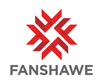 Manager, Centre for Bioeconomy (CIR 201900128)Community and Industry ResearchLocation:  LondonEmployment Group:  Admin Closing Date:  Open Until FilledNote:  This position (37.5 hours per week) has been created as a result of NSERC funding for 5 years, with the possibility of extension.Duties:  Under the general direction of the Dean, Centre for Research and Innovation (CRI), the Manager, Centre for Bioeconomy is accountable for the effective operation, technical support services, and management of the applied research activities of the NSERC funded Centre for Bioeconomy (CBE). The incumbent provides supervision of research associates, coordinates research projects, ensures compliance with funding agencies, schedules lab access and activities, and establishes contracts with industry partners using the Centre for Applied Research and Innovation in Biotechnology (CARIB) labs.  In co-operation with the Dean, CRI and Manager, Research Operations, the incumbent is responsible for lab and project budget development and monitoring. Primary responsibility for Health and Safety, and maintenance administration of the research labs.Qualifications:Master's degree in related discipline such as Science, Biology or BiotechnologyMinimum 5 years of related, progressive work experience is required at the point of hire into this positionSolid skills and experience in human resource management, pedagogical training, budget planning, forecasting and resource allocation, project management - Supervisory experience with strong leadership abilityExcellent problem-solving, customer service and communication skillsExperience in a biotechnology level 1 and level 2 laboratory environmentWhile transcripts are not required for the interview, they are mandatory prior to any offer of employment.How to Apply:For more information and how to apply, please visit the Fanshawe College website at:  https://jobs.fanshawec.ca/applicants/jsp/shared/Welcome_css.jsp  We thank all applicants for their interest; however, only those chosen for an interview will be acknowledged.Fanshawe College is an equal opportunity employer.  We are committed to equity, value diversity, and welcome applicants from diverse backgrounds.Fanshawe College provides accommodations to job applicants with disabilities throughout the hiring process. If a job applicant requires an accommodation during the application process or through the selection process, the hiring manager and the Recruitment Coordinator leading the recruitment will work with the applicant to meet the job applicant's accommodation needs.